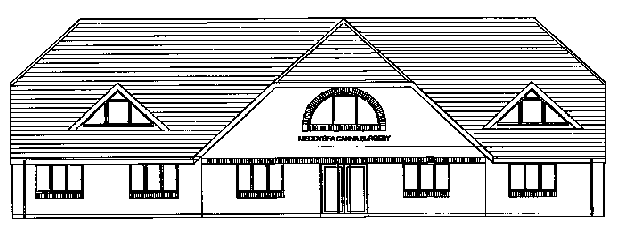 Meddygfa Canna Surgery27 Treganna Wyndham Crescent
, Caerdydd, CF11 9EEFfôn: 02920 390722Gwefan www.cannasurgery.co.ukRydym wedi ein lleoli yng nghanol Treganna yn agos i ganol Caerdydd. Rydym yn feddygfa Meddyg Teulu maint canolig cyfeillgar sy'n gofalu am oddeutu 8000 o gleifion sydd wedi'u cofrestru gyda ni sy'n byw yn  ardaloedd Pontcanna, Treganna, Glanyrafon a Llandaf yng Nghaerdydd. Rydym wedi ymrwymo i ansawdd a safonau uchel o wasanaeth personol. Rydym yn ymarfer hyfforddi achrededig sy'n darparu hyfforddiant i genedlaethau o ymarferwyr cyffredinol a myfyrwyr meddygol yn y dyfodol.Amseroedd AgorMae llinellau ffôn y feddygfa ar agor am 08:30 bob diwrnod gwaith. Y tu allan i'r oriau agor uchod, mae'r Gwasanaeth Tu Allan i Oriau yn ymdrin â galwadau a'u trosglwyddo i'r meddyg teulu y tu allan i oriau. Os oes angen sylw meddygol arnoch ar unrhyw adeg tra bod y feddygfa ar gau, cysylltwch â'r Gwasanaeth Tu Allan i Oriau ar 111.Rydym yn cael ein cydnabod fel practis Hyfforddi Ôl-raddedig ac yn darparu hyfforddiant i Gofrestryddion Meddygon Teulu. Mae cofrestryddion yn feddygon cymwysedig llawn, ac mae gan lawer lawer o brofiad yn yr ysbyty. Maent yn gwneud yr un gwaith clinigol â'r partneriaid ac maent ar gael ar gyfer ymgynghoriadau yn yr un modd.Sylwch fod meddygon locwm ar adegau penodol yn gweithio yn y feddygfa. Mae'r meddygon profiadol hyn yn helpu i dalu am wyliau blynyddol a chyfnodau prysur.Gwasanaethau ar gaelMae'r gwasanaethau canlynol ar gael yn ystod oriau craidd (8:30am-6:30pm) o dan gontract y GIG.Gwasanaethau CraiddRheoli cyflyrau meddygol cyffredinolCyngor hybu iechydGofal brys os yw'n briodolAtgyfeirio ar gyfer gwasanaethau eraill, os yw'n briodolGofal sydd ei angen ar frys i breswylwyr dros droGwasanaethau YchwanegolSgrinio serfigolGwasanaethau atal cenhedluBrechiadau ac imiwneiddiadauGwyliadwriaeth iechyd plantGwasanaethau mamolaethGwell GwasanaethauGwasanaeth gwrthgeuloGweithdrefnau mân lawdriniaethBrechiadau ffliwMwy o wybodaeth am glinigauDagrau SerfigolOs nad ydych yn siŵr pryd mae'ch ceg nesaf yn ddyledus, mae croeso i chi gysylltu â'r practis a byddwn yn rhoi gwybod i chi. Os yw'ch ceg yn hwyr, gwnewch apwyntiad gyda'n nyrs practis.Clinigau Diabetig, Asthma a COPDMae adolygiadau blynyddol ar gyfer yr amodau hyn yn cael eu rheoli gan ein tîm nyrsio. Os ydych chi'n teimlo nad ydych chi wedi cael eich adolygu'n flynyddol, archebwch apwyntiad gyda'r tîm nyrsio. Mae apwyntiadau ar gyfer adolygiadau blynyddol diabetig yn cael eu hanfon allan fel mater o drefn gan y Tîm Gweinyddu. Brechiadau Teithio TramorTrefnwch ymgynghoriad gydag un o'n nyrsys practis o leiaf 8 wythnos cyn eich dyddiad ymadael.Wel Gwiriadau BabanodBydd ein tîm yn cysylltu â chi i drefnu apwyntiad gyda meddyg a nyrs ar ôl i'ch babi gael ei eni a rhoddir gwybodaeth am archebu brechiadau. Clinigau AntenatalMae Clinigau Antenatal yn cael eu cynnal gan y Bydwragedd Cymunedol ar ddydd Mercher o 09:00. Cysylltwch â'r dderbynfa i drefnu apwyntiad.Clinig Mân LlawfeddygaethRydym yn cynnig gwasanaeth llawfeddygaeth fach yma ar gyfer tynnu lympiau a moles yn ogystal â rhai pigiadau ar y cyd. Mae Drs Ganderton, Davies a Khalifa yn ymgymryd â mân lawdriniaeth. Ni allwch archebu gweithdrefn llawfeddygaeth fach heb gael eich gweld yn gyntaf. Os yw'n briodol, byddant yn argymell eich bod yn cael eich rhoi ar y rhestr aros ac yna cysylltir â chi pan fydd clinig ar gael. Profion gwaedMae clinig fflebotomi yn cael ei redeg o'r feddygfa ar fore Gwener.Ymwelwyr IechydMae Ymwelwyr Iechyd yn nyrsys cymwys a phrofiadol iawn sy'n arbenigo mewn iechyd plant a theuluoedd. Nid ydynt wedi'u lleoli'n barhaol yn yr adeilad; Fodd bynnag, gellir cysylltu â nhw dros y ffôn ar 02921 832216.Bydwragedd CymunedolMae'r Bydwragedd Cymunedol yn rhedeg Clinig Ante Natal yn y feddygfa bob bore Mercher ac yn gwneud archebion mamolaeth ar fore Iau. Cysylltwch â'r dderbynfa os ydych yn dymuno gwneud apwyntiad i weld un o'r Bydwragedd.NyrsysGweithio mewn cydweithrediad agos â'r Practis. Maent yn darparu gwasanaethau nyrsio i gleifion yn eu cartrefi eu hunain. Gellir cysylltu â'ch nyrsys cymunedol lleol naill ai drwy'r dderbynfa neu ar 02920 444501.Meddyg teulu y tu allan i oriauYn gweithredu tra bod meddygfeydd ar gau. Mae hyn ar gyfer anghenion gofal brys na all aros yn ddiogel nes bod meddygfeydd yn ailagor. Gellir cysylltu â'r gwasanaeth ar 111.Gweithiwr Porth Iechyd MeddwlGellir archebu'n uniongyrchol drwy'r dderbynfa a darparu gwasanaeth brysbennu i gleifion sy'n dioddef o broblemau iechyd meddwl i ofyn am help a chynorthwyo gydag atgyfeiriadau ar gyfer therapi seicolegol. Ymarferydd Ffisiotherapi Cyswllt CyntafGellir archebu cleifion yn uniongyrchol i glinig ffisiotherapi trwy'r feddygfa heb fod angen gweld meddyg teulu. Maent yn darparu asesiad o gleifion sy'n oedolion sydd â chwymp diweddar (yn ystod y pythefnos diwethaf) o boen cefn, ar y cyd neu dendon.Fferyllfa Gymunedol gan gynnwys cynllun anhwylderau cyffredin.Nid ydym yn arfer dosbarthu ond mae gennym fferyllfa ar y safle yng nghefn y feddygfa a weithredir gan NIK PHARMA LTD. Gall eich fferyllydd lleol drin rhai anhwylderau cyffredin. Am gyngor defnyddiol ar hyn ac amseroedd agor fferyllfeydd, gweler gwefan Dewis Cymru ar http://www.choosewellwales.org.uk/homeCoiliau atal cenhedlu a mewnblaniadauMae gan y practis, mewn cydweithrediad â Bwrdd Iechyd Prifysgol Caerdydd a'r Fro, drefniadau ar waith gyda Woodlands Medical Practice i ymgymryd â mewnosod coiliau a mewnblaniadau atal cenhedlu. Os ydych am gael un o'r rhain wedi'i osod, gallwch hunangyfeirio heb fod angen gweld meddyg teulu neu nyrs. Dim ond llenwi ffurflen y gellir ei chasglu o'r dderbynfa neu ei lawrlwytho o'n gwefan.Gwasanaethau nad ydynt yn wasanaethau GIG / preifatMae'r practis yn darparu gwasanaethau meddygol preifat, megis adroddiadau meddygol at ddibenion yswiriant, cwblhau ffurflenni hawlio yswiriant iechyd neu deithio, cadarnhad o addasrwydd i deithio, perfformio neu gymryd rhan mewn gweithgareddau penodol ac ati. Sylwch fod y gwasanaethau hyn y tu allan i gwmpas gwasanaethau'r GIG a byddant yn ôl disgresiwn y meddyg i'w cwblhau a byddant yn atebol i godi tâl. Os gwelwch yn dda gwnewch eich ymholiad yn y dderbynfa. Mae ein Hysgrifennydd Meddygol yn cydlynu'r holl waith preifat a bydd yn eich cynghori ar y gost cyn i'r gwaith gael ei wneud. Mae talu'r holl ffioedd yn daladwy cyn y ddogfennaeth berthnasol. Sylwch NAD ydym YN gwrthlofnodi ffurflenni Cais am Basbort neu Ardystio Arfau Saethu.Mynediad i'r feddygfaCleifion newyddRydym yn derbyn cleifion sy'n byw yn yr ardaloedd y cyfeirir atynt ar y dudalen flaen ac a ddangosir o fewn y llinell las yn y ddelwedd ar ddiwedd y ddogfen hon. Os nad ydych yn siŵr a yw eich cyfeiriad yn dod o fewn ein ffin, cysylltwch â'r dderbynfa. Byddem yn gofyn i chi, lle bo hynny'n bosibl, ddarparu tystiolaeth ddogfennol o'ch cyfeiriad a rhyw fath o brawf adnabod. Mae'n bwysig, ein bod yn dal, y wybodaeth ddiweddaraf am eich manylion cyswllt a'ch cyfeiriad bob amser fel y gallwn weithredu'n ddiogel ac yn effeithiol. Apwyntiadau ArchebuMae ymgynghoriadau gydag unrhyw un o'n tîm trwy apwyntiad yn unig. Gallwch drefnu apwyntiad dros y ffôn, yn y feddygfa neu ar-lein o borth My Health On Line. I gofrestru ar gyfer hyn, gallwch ddod o hyd i'r ffurflen gais drwy ymweld â'n gwefan neu ofyn am gopi o'r Dderbynfa.Ar hyn o bryd rydym yn cynnig apwyntiadau wyneb yn wyneb a dros y ffôn arferol y gellir eu harchebu ymlaen llaw hyd at 3 wythnos ymlaen llaw. Ar gyfer apwyntiadau mwy brys, rydym yn cynnig apwyntiad yn fuan o fewn 2-3 diwrnod gwaith. Os oes gennych broblem yr ydych yn ystyried ei bod yn argyfwng , yna bydd y derbynnydd yn cymryd eich manylion cyswllt ac yn gofyn am ddisgrifiad byr o'r broblem. Yna byddwn yn trefnu i feddyg eich ffonio'n ôl i drafod y broblem. Gwnewch yn siŵr eich bod ar gael i'ch gweld wyneb yn wyneb naill ai bore neu brynhawn eich galwad ffôn.Mae gan y claf yr hawl i fynegi dewis i dderbyn gwasanaethau gan feddyg teulu penodol. Er y bydd y practis yn ymdrechu i fodloni'r gofyniad hwn, os gofynnir am apwyntiad gyda meddyg teulu penodol, gallai hyn olygu aros ychydig yn hirach.Canslo eich apwyntiadOs na allwch ddod i apwyntiad wedi'i drefnu am unrhyw reswm, gofynnwn i chi roi gwybod i ni cyn gynted â phosibl fel y gallwn gynnig yr apwyntiad i glaf arall.Atgoffa ApwyntiadauMae'r feddygfa wedi dechrau anfon nodiadau atgoffa apwyntiadau a negeseuon hybu iechyd at gleifion trwy neges destun. Sicrhewch fod gennym eich rhif ffôn symudol cyfredol er mwyn i ni anfon nodyn atgoffa atoch am eich apwyntiad a/neu wybodaeth am hyrwyddo iechyd.Ailadroddwch Presgripsiynau ** Gadewch hyd at 72 awr i'ch sgript gael ei phrosesu**Gallwch archebu eich meddyginiaeth ailadroddus trwy gwblhau'r slip sydd ynghlwm wrth eich presgripsiwn a'i gyflwyno â llaw i'r Dderbynfa mewn oriau neu bostio yn y blwch y tu allan i oriau. Mae llawer o fferyllfeydd cymunedol yn cynnig gwasanaethau archebu a chasglu y gallwch eu defnyddio os dymunwch. Cysylltwch â'ch fferyllfa leol i holi a ydynt yn cynnig y gwasanaeth hwn.Gallwch hefyd archebu eich presgripsiwn ailadrodd ar-lein. Gallwch wneud hyn trwy gofrestru gyda My Health On Line (MHOL). Gallwch ddod o hyd i'r ffurflen gais drwy ymweld â'n gwefan neu ofyn am gopi o'r Dderbynfa.Mae presgripsiynau a archebir trwy bob dull yn cymryd 72 awr i'w prosesu (ac eithrio penwythnosau a gwyliau banc)Bydd angen adolygu ail-bresgripsiynau yn rheolaidd. Efallai y bydd eich meddyg teulu yn nodi hyn ar eich presgripsiwn i chi ei drefnu ymlaen llaw.Ymweliadau CartrefYn gyffredinol, mae cleifion yn cael eu gweld yn y feddygfa, ond os yw'r meddyg o'r farn bod angen ymweliad cartref, bydd yn gallu dod i'ch cartref os ydych chi'n gaeth i'r tŷ neu'n rhy sâl. Cofiwch fod gennym gyfleusterau llawer gwell ar gyfer eich gweld ac archwilio yn safle'r feddygfa. Os yw'n bosibl, sicrhewch eich bod yn ffonio cyn 10:00 os ydych yn meddwl y gallech fod angen ymweliad cartref.Parcio a MynediadMae ein Meddygfa wedi'i hadeiladu'n bwrpasol ac yn addas ar gyfer cleifion ag anableddau corfforol sydd â mynediad ramp. Mae'r holl ystafelloedd ymgynghori ar lawr gwaelod yr adeilad.  Mae lleoedd parcio ar gyfer 22 o geir yn ogystal ag ardal parcio beiciau, sy'n cael eu darparu ar gyfer defnyddio cleifion. Os gwelwch fod y maes parcio yn llawn, mae maes parcio cyhoeddus y tu ôl i'r feddygfa.  Mae parcio am ddim am 2 awr, ond mae'n rhaid i chi gael tocyn o'r peiriant.Gwybodaeth GyffredinolMyfyrwyr MeddygolMae Meddygfa Canna Surgery yn falch o fod yn rhan weithredol o hyfforddi myfyrwyr meddygol. Rydym yn darparu addysgu am y 3ydd a'r 5ed flwyddyn ym Mhrifysgol Caerdydd. Gyda'ch caniatâd, efallai y byddant yn eistedd i mewn gyda'r meddyg teulu yn ystod eich ymgynghoriadau. Rhowch wybod i'r dderbynfa, ar adeg archebu, os nad ydych am eu gweld a byddwn yn sicrhau eich bod yn cael cynnig apwyntiadau eraill.Canlyniadau PrawfFfoniwch y feddygfa ar ôl 2pm i holi am ganlyniadau eich profion gan y bydd staff ein dosbarth derbyn yn cael mwy o amser i ddelio â'ch cais rhwng yr amseroedd hyn.Noder mai dim ond i'r person y maent yn ymwneud ag ef y gallwn ryddhau canlyniadau profion oni bai bod y person hwnnw wedi rhoi caniatâd ymlaen llaw i ryddhau'r data hwn neu nad yw'n gallu deall y canlyniadau.Eich cyfrifoldeb chi yw gwirio'ch canlyniadau a gwneud apwyntiad i'w trafod gyda'ch meddyg os cewch eich cynghori i wneud hynny.Cofrestru Dros DroOs ydych yn sâl tra byddwch oddi cartref neu os nad ydych wedi cofrestru gyda meddyg ond bod angen i chi weld un, gallwch gael triniaeth frys gan y feddygfa leol am 14 diwrnod. Ar ôl 14 diwrnod, bydd angen i chi gofrestru fel claf dros dro neu barhaol.Gallwch gael eich cofrestru fel claf dros dro am hyd at dri mis. Bydd hyn yn eich galluogi i fod ar y gofrestr practis lleol a pharhau i fod yn glaf i'ch meddyg teulu parhaol. Ar ôl tri mis, bydd yn rhaid i chi ailgofrestru fel claf dros dro neu gofrestru gyda'r practis hwnnw'n barhaol.I gofrestru fel claf dros dro, cysylltwch â'r practis lleol yr hoffech ei ddefnyddio. Nid oes rhaid i bractisau eich derbyn fel claf dros dro er bod ganddynt rwymedigaeth i gynnig triniaeth frys. Ni allwch gofrestru fel claf dros dro mewn practis yn y dref neu'r ardal lle rydych eisoes wedi cofrestru.Newid cyfeiriadOs byddwch yn newid eich cyfeiriad preswyl, gofynnwn i chi ymweld â'r feddygfa a chwblhau ffurflen newid cyfeiriad. Yna gallwn newid eich cofnod meddygol meddyg teulu.Bydd angen i chi ddarparu tystiolaeth ddogfennol o'ch cyfeiriad newydd os ydych yn dal i fod yn ein maes gweithredu ymarfer. Dylai'r dystiolaeth hon fod yn llythyr swyddogol, fel bil cyfleustodau neu gyfriflen banc.Os ydych wedi symud i ardal sydd y tu allan i'n maes gweithredu practis, mae'n rhaid i chi ein cynghori ac yna byddai angen i chi wneud trefniadau, i gofrestru gyda meddygfa yn yr ardal lle'r ydych yn byw o fewn 30 diwrnod o roi gwybod i ni nad ydych bellach yn byw yn ein hardal weithredu. Mae'n bolisi ymarferol na allwn drin cleifion nad ydynt yn byw yn ein dalgylch.Sylwch nad oes gennym y gallu i newid y cyfeiriad ar gofnodion eich ysbyty, felly os ydych dan ofal ysbyty/ymgynghorydd neu glinig dylech roi gwybod iddynt am eich cyfeiriad newydd ac os yw'n berthnasol, enw eich meddyg teulu newydd.Polisïau YmarferRheoliadau Diogelu Data Cyffredinol (GDPR)O dan y Rheoliadau Diogelu Data Cyffredinol, a ddaeth i rym ar 25 Mai 2018, mae gan y practis gyfrifoldeb cyfreithiol i roi gwybod i gleifion sut mae eu gwybodaeth bersonol yn cael ei phrosesu.Os hoffech weld a lawrlwytho'r hysbysiadau preifatrwydd a gwybodaeth am breifatrwydd ymarfer, ewch i wefan y practis a dilynwch y dolenni i'r hysbysiadau GDPR.Cyfrinachedd a chofnodion meddygolMae'r practis yn cydymffurfio â deddfwriaeth diogelu data a mynediad at gofnodion meddygol. Bydd gwybodaeth adnabyddadwy amdanoch yn cael ei rhannu ag eraill yn yr amgylchiadau canlynol: I ddarparu triniaeth feddygol bellach i chi e.e. gan nyrsys ardal a gwasanaethau ysbyty. I'ch helpu i gael gwasanaethau eraill e.e. gan yr adran gwaith cymdeithasol. Mae hyn yn gofyn am eich caniatâd. Pan fydd gennym ddyletswydd i eraill e.e. mewn achosion amddiffyn plant, bydd gwybodaeth ddienw am gleifion hefyd yn cael ei defnyddio ar lefel leol a chenedlaethol i helpu'r Bwrdd Iechyd a'r Llywodraeth i gynllunio gwasanaethau e.e. ar gyfer gofal diabetig. Os nad ydych yn dymuno i wybodaeth ddienw amdanoch gael ei defnyddio yn y fath fodd, rhowch wybod i ni.Mae angen mynediad i'ch cofnodion meddygol ar staff derbyn a gweinyddu er mwyn gwneud eu gwaith. Mae'r aelodau staff hyn yn rhwym i'r un rheolau cyfrinachedd â'r staff meddygol.Rhyddid Gwybodaeth Gellir sicrhau bod gwybodaeth am yr Ymarferwyr Cyffredinol a'r arfer sy'n ofynnol i'w datgelu o dan y Ddeddf hon ar gael i'r cyhoedd. Dylid gwneud pob cais am wybodaeth o'r fath i reolwr y practis. Mynediad i Gofnodion Yn unol â Deddf Diogelu Data 1998 a Deddf Mynediad at Gofnodion Iechyd, gall cleifion ofyn am weld eu cofnodion meddygol. Dylid gwneud ceisiadau o'r fath drwy'r rheolwr practis a gallant fod yn destun tâl gweinyddu. Ni fydd unrhyw wybodaeth yn cael ei rhyddhau heb ganiatâd y claf oni bai bod rhwymedigaeth gyfreithiol arnom i wneud hynny.Cwynion/AwgrymiadauRydym yn gwneud pob ymdrech i roi'r gwasanaeth gorau posibl i bawb sy'n mynychu ein hymarfer. Fodd bynnag, rydym yn ymwybodol y gall pethau fynd o chwith gan arwain at glaf yn teimlo bod ganddo achos gwirioneddol dros gwyno. Os felly, byddem yn dymuno i'r mater gael ei ddatrys mor gyflym, ac mor gyfeillgar, â phosibl.I wneud cwyn neu i roi awgrym, cysylltwch â rheolwr y practis Ffôn: (029) 2039 0722 E-bost: practice.manager.w97296@wales.nhs.uk Mae rhagor o wybodaeth ysgrifenedig ar gael ynglŷn â gweithdrefn y gŵyn o'r feddygfa ar gais.Polisi TraisMae'r GIG yn gweithredu polisi dim goddefgarwch o ran trais a cham-drin ac mae gan y practis yr hawl i dynnu cleifion treisgar o'r rhestr ar unwaith er mwyn diogelu staff practis, cleifion a phersonau eraill. Mae trais yn y cyd-destun hwn yn cynnwys trais corfforol gwirioneddol neu dan fygythiad neu gam-drin geiriol sy'n arwain at ofn am ddiogelwch unigolyn. Yn y sefyllfa hon, byddwn yn hysbysu'r claf yn ysgrifenedig o'u tynnu oddi ar y rhestr ac yn cofnodi yng nghofnodion meddygol y claf y ffaith ei fod yn cael ei dynnu a'r amgylchiadau sy'n arwain ato. Bwrdd Iechyd Prifysgol Caerdydd a'r Fro (BIP) Mae Bwrdd Iechyd Prifysgol Caerdydd a'r Fro yn rhan o gontract y GIG a gedwir gan yr arfer hwn. Os hoffech gysylltu â nhw, gellir gwneud hyn drwy:Post Bwrdd Iechyd Prifysgol Caerdydd a'r Fro, Woodland House, Maes Y Coed Rd, Caerdydd, CF14 4TT Ffôn02920 747747E-bostcav.primarycare@wales.nhs.uk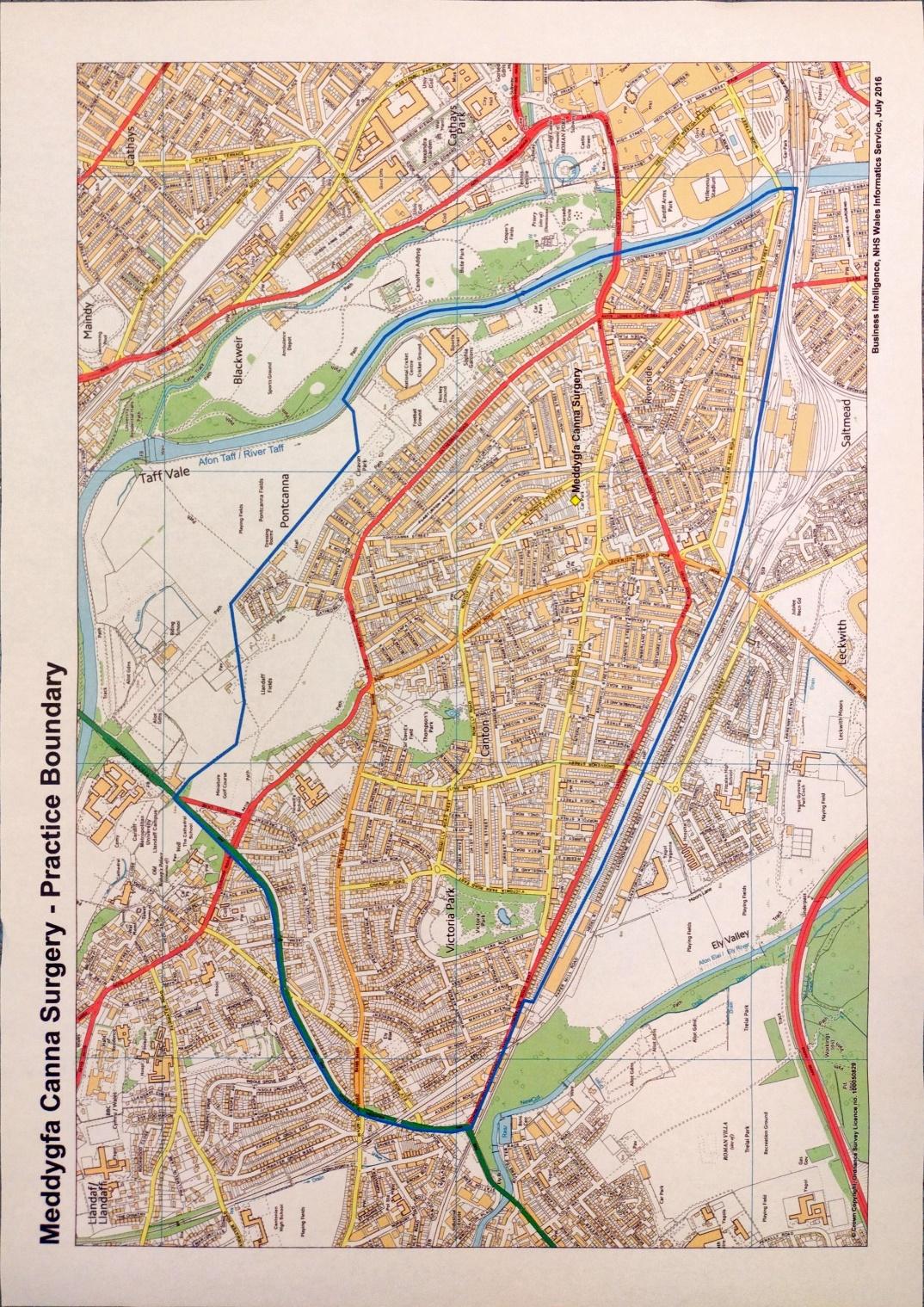 AdegauDydd Llun08:30 - 18:00Dydd Mawrth08:30 - 18:00Dydd Mercher08:30 - 18:00Dydd Iau08:30 - 18:00Dydd Gwener08:30 - 18:00Penwythnosau a Gwyliau BancCaeedigMeddygonPartneriaid Meddygon TeuluMae'r Partneriaid ym Meddygfa Canna yn cynnal contract gyda Bwrdd Iechyd Prifysgol Caerdydd a'r Fro (BIP) i ddarparu gwasanaethau meddygol cyffredinol. Nid yw'r bartneriaeth yn gyfyngedig.MeddygonPartneriaid Meddygon TeuluMae'r Partneriaid ym Meddygfa Canna yn cynnal contract gyda Bwrdd Iechyd Prifysgol Caerdydd a'r Fro (BIP) i ddarparu gwasanaethau meddygol cyffredinol. Nid yw'r bartneriaeth yn gyfyngedig.Dr Phil GandertonMBBCh. MRCGP 2003. Ymunodd â'r practis yn 2004. Cynnal pigiadau ar y cyd a mân weithdrefnau llawfeddygol.Dr Steve DaviesMBBCh. MRCGP 2010. Cynnal pigiadau ar y cyd a mân weithdrefnau llawfeddygol. Bu hefyd yn gwasanaethu telerau swydd fel cynrychiolydd ar LMC Bro Taf a GPC Cymru.Dr Sherif KhalifaMBBCh. MRCGP 2020. Cynnal pigiadau ar y cyd a mân weithdrefnau llawfeddygol.  Mae Dr Khalifa yn siaradwr Cymraeg rhugl. Dr Megan BlythMBBCh. MRCGP 2017. Mae DRCOG MAcadMEd yn cynorthwyo gydag addysg feddygol i fyfyrwyr meddygol drwy Brifysgol Caerdydd.Dr Caryl WoodMBBCh. MRCGP 2019. Mae Dr Wood yn siaradwr Cymraeg rhugl.NyrsysNyrsysMae nyrsys practis yn nyrsys cymwysedig a chofrestredig. Mae eu rolau'n cynnwys cynllunio teulu, sbeicio ceg y groth, imiwneiddiadau plentyndod ac oedolion, cyngor teithio a gofal clwyfau. Maent hefyd yn cynnal clinigau ar gyfer cyflyrau iechyd tymor hir fel gorbwysedd, asthma, COPD a diabetes.Mae nyrsys practis yn nyrsys cymwysedig a chofrestredig. Mae eu rolau'n cynnwys cynllunio teulu, sbeicio ceg y groth, imiwneiddiadau plentyndod ac oedolion, cyngor teithio a gofal clwyfau. Maent hefyd yn cynnal clinigau ar gyfer cyflyrau iechyd tymor hir fel gorbwysedd, asthma, COPD a diabetes.Chwaer Lucy Ymunodd Lucy â ni ym mis Medi 2009 ar ôl gweithio mewn ysbytai ac ymarfer cyffredinol.Chwaer Annabelle Ymunodd Annabelle â ni ym mis Mawrth 2018 ar ôl gweithio fel Nyrs Ardal yn y gymuned.Cynorthwywyr Gofal IechydMae Lisa yn gweithio'n rhan amser yn y dderbynfa ond mae hefyd yn ymgymryd â rôl cynorthwyydd gofal iechyd. Mae'n cefnogi nyrsys y practis gyda'u gwaith bob dydd ac yn cyflawni tasgau fel fflebotomi (tynnu gwaed), pwysedd gwaed ac ECGs. Gall hefyd weithredu fel gwarchodwr pan fydd claf neu feddyg yn gofyn am un.Cynorthwywyr Gofal IechydMae Lisa yn gweithio'n rhan amser yn y dderbynfa ond mae hefyd yn ymgymryd â rôl cynorthwyydd gofal iechyd. Mae'n cefnogi nyrsys y practis gyda'u gwaith bob dydd ac yn cyflawni tasgau fel fflebotomi (tynnu gwaed), pwysedd gwaed ac ECGs. Gall hefyd weithredu fel gwarchodwr pan fydd claf neu feddyg yn gofyn am un.Cynorthwywyr Gofal IechydMae Lisa yn gweithio'n rhan amser yn y dderbynfa ond mae hefyd yn ymgymryd â rôl cynorthwyydd gofal iechyd. Mae'n cefnogi nyrsys y practis gyda'u gwaith bob dydd ac yn cyflawni tasgau fel fflebotomi (tynnu gwaed), pwysedd gwaed ac ECGs. Gall hefyd weithredu fel gwarchodwr pan fydd claf neu feddyg yn gofyn am un.Rheoli YmarferMae'r tîm rheoli practis yn rheoli'r holl agweddau busnes ar y practis sydd eu hangen i ddarparu gofal o ansawdd uchel i gleifion, gan gynnwys adnoddau dynol, cyllid, diogelwch cleifion, eiddo ac offer a thechnoleg gwybodaeth.Rheoli YmarferMae'r tîm rheoli practis yn rheoli'r holl agweddau busnes ar y practis sydd eu hangen i ddarparu gofal o ansawdd uchel i gleifion, gan gynnwys adnoddau dynol, cyllid, diogelwch cleifion, eiddo ac offer a thechnoleg gwybodaeth.Rheoli YmarferMae'r tîm rheoli practis yn rheoli'r holl agweddau busnes ar y practis sydd eu hangen i ddarparu gofal o ansawdd uchel i gleifion, gan gynnwys adnoddau dynol, cyllid, diogelwch cleifion, eiddo ac offer a thechnoleg gwybodaeth.Rheolwr YmarferMr Christopher WilliamsMae gan Mr Williams gefndir Cyfrifeg, ac mae hefyd wedi gweithio yn y gwasanaeth meddygon teulu y tu allan i oriau.Dirprwy Reolwr YmarferMrs Jane GriffithsMae Mrs Griffiths yn cefnogi Mr Williams gydag agweddau anghlinigol y feddygfa.Staff Gweinyddu, Ysgrifenyddiaeth a DerbynMae'r practis yn cyflogi nifer o staff gweinyddol, ysgrifenyddol a derbynfa sy'n hanfodol i redeg y practis o ddydd i ddydd.Mae'r practis yn cyflogi nifer o staff gweinyddol, ysgrifenyddol a derbynfa sy'n hanfodol i redeg y practis o ddydd i ddydd.